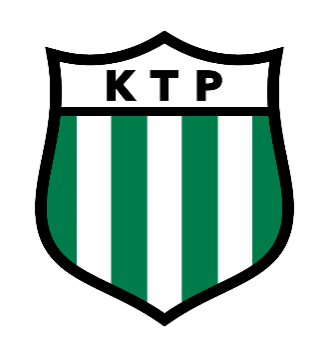 OMATOIMIHARJOITTEITA P10VKO 18-19Tässä omatoimiharjoitteessa saat 2 viikon verran harjoitteita! Muista hoitaa ensin koulun etätehtävät, syö hyvin, auta vanhempia kotitöissä ja käy sitten treenaamassa! -Voit tehdä seuraavia omatoimiharjoitteita niin usein kun haluat, kuitenkin 3 kertaa viikossa vähintään olisi hyvä harjoitella.-Voit tehdä harjoitteita hallilla, kotona, takapihalla, puistossa eli ihan missä vaan keksitkin. -Muista että, mitä enemmän harjoittelet, sitä todennäköisempää, että kehityt harjoitteissa.   -Tee harjoitteet keskittyneesti ja muista tehdä molemmilla jaloilla-Tee kuitenkin harjoitteet laadullisesti hyvin, määrä ei korvaa aina laatua-Jos kysyttävää, niin koutseilta voi kysyä neuvoja ja vinkkejä harjoitteluun-Pääasia että pidät hauskaa, kun teet harjoitteita!!! TSEMPPIÄ TREENAAMISEEN!!VKO 18TEKNINEN: Pallonkäsittely Nyt haastetaan pojat!! Seuraava video jalkojen liiketaitosarjasta #6! Siinä on monta elementtiä, joita voit harjoitella useammissa osissa ja lopuksi kokonaisuutena! Video on alla linkkinä, joka menee meidän seuran Youtube-kanavalle.https://www.youtube.com/watch?v=vzIOzpOW52E&list=PLpsZh_QfwUXOolg2NjlQXSzfmz2ij_JzB&index=7&t=0sFYYSINEN: VIIKKO 1Kolme erilaista liikettä, joista videot alla. Harjoittele liikkeet rauhallisesti, jos ne eivät ole tuttuja. Tällä viikolla fyysinen harjoite pureutuu jalkojen voiman ja kimmoisuuden kehittämiseen!Askelkyykkyhttps://www.youtube.com/watch?v=LSUDSkMVrpM&list=PLpsZh_QfwUXM4kKBsasrNGe4oXr70qQXu&index=17&t=0s10 toistoa per jalka. 3 sarjoissa. 10-20 sek. tauko aina sarjojen välissä.Kinkkauksethttps://www.youtube.com/watch?v=snVElmVK6cY&list=PLpsZh_QfwUXM4kKBsasrNGe4oXr70qQXu&index=525 toistoa/jalka. 3 sarjoissa. Sarjojen välissä tauko niin että et ole hengästynyt5 loikkahttps://www.youtube.com/watch?v=aNUtjO52Qbc&list=PLpsZh_QfwUXPbjx5KRFmIeCNBICTca1D8&index=53 sarjoissa. Sarjojen välissä tauko niin että et ole hengästynytVIIKKO 19Kolme erilaista liikettä, joista videot alla. Harjoittele liikkeet rauhallisesti, jos ne eivät ole tuttuja. Tällä viikolla fyysinen harjoite keskittyy ylävartaloon!Kapea punnerrus penkkiä/tankoa vastenhttps://www.youtube.com/watch?v=UA77la2eZxY&list=PLpsZh_QfwUXM4kKBsasrNGe4oXr70qQXu&index=65&t=0s10 toistoa. 2 sarjoissa. Sarjojen välissä 20 sek. tauko.Vetoliike myötäotteellahttps://www.youtube.com/watch?v=D-iQk0tLHp4&list=PLpsZh_QfwUXM4kKBsasrNGe4oXr70qQXu&index=76&t=0s10 toistoa. 3 sarjoissa. Sarjojen välissä 20 sek. tauko.Punnerrus, kädet eri kohdissahttps://www.youtube.com/watch?v=pD1Ctln40Vs10 toistoa. 3 sarjoissa. Sarjojen välissä 20 sek. tauko.Fyysinen harjoitus kannattaa tehdä ajatuksella, älä pidä liikaa kiirettä, kun teet liikkeitä! Maalintekoharjoitus:VIIKKO 18Maalinteko suoraan takaviistosyötöstä rankkarialueen sisältähttps://www.youtube.com/watch?v=IOa4x3ibKWY&list=PLpsZh_QfwUXPty64IFhuABE7YiZv2BTHQ&index=615 laukausta per jalka. Voit tehdä seinäsyötön esim. iskän tai äiskän kanssa.VIIKKO 19Harhautus + laukaushttps://www.youtube.com/watch?v=52iNNjk20fM&list=PLpsZh_QfwUXPty64IFhuABE7YiZv2BTHQ15 laukausta per jalka. Treenaa tunnollisesti, kyllä tämä jossain vaiheessa helpottaa ja päästään taas harjoittelemaan oman joukkueen voimin!!-